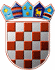          REPUBLIKA HRVATSKA	
KRAPINSKO-ZAGORSKA ŽUPANIJA                           ŽUPANKLASA:320-01/19-01/43URBROJ:2140/01-02-19-2Krapina, 17. svibnja 2019. Na temelju članka 21., Pravilnika II. za provedbu mjera razvoja poljoprivredne proizvodnje Krapinsko-zagorske županije za 2019. godinu ,(„Službeni glasnik Krapinsko-zagorske županije“ br. 4/19) te članka 32. Statuta Krapinsko-zagorske županije („Službeni glasnik Krapinsko-zagorske županije“ br. 31/01., 5/06., 14/09., 11/13., 26/13. i 13/18.).NATJEČAJza potporu za pripremu projektne dokumentacije u 2019. godiniPredmet Natječaja je podnošenje Zahtjeva za potporu za pripremu projektne dokumentacije temeljem Pravilnika II. za provedbu mjera razvoja poljoprivredne proizvodnje Krapinsko-zagorske županije za 2019. godinu, („Službeni glasnik Krapinsko-zagorske županije“ br. 4/19) koji je usklađen sa Uredbom Komisije (EU) br. 1407/2013 od 18. prosinca 2013. godine o primjeni članaka 107. i 108. Ugovora o funkcioniranju Europske unije na potpore de minimis (SL L 352, 18.12.2013.).Prihvatljivi korisnici su poljoprivredna gospodarstva upisana u Upisnik poljoprivrednih gospodarstava Agencije za plaćanja u poljoprivredi, ribarstvu i ruralnom razvoju u Regionalnom uredu u Krapinsko-zagorskoj županiji.Uvjeti prihvatljivosti:(a) Poljoprivredno gospodarstvo mora biti upisano u Upisnik poljoprivrednika Agencije za plaćanja u poljoprivredi, ribarstvu i ruralnom razvoju u Regionalnom uredu u Krapinsko-zagorskoj županiji,(b) Korisnik treba biti upisan u Upisnik poljoprivrednih gospodarstava kao nositelj poljoprivrednog gospodarstva,(c) Korisnik mora vršiti preradu i/ili stavljanje na tržište jednog i/ili više poljoprivrednih proizvoda sa Popisa poljoprivrednih proizvoda obuhvaćenih Dodatkom I. Ugovora o EU, uz iznimku proizvoda ribarstva i akvakulture obuhvaćenih Uredbom Vijeća (EZ) br. 104/2000 koji se nalazi u Prilogu I. ovog Pravilnika,(d) Prihvatljive su aktivnosti koje su provedene nakon 01. siječnja 2019. godine,(e) Projektna dokumentacija mora biti u skladu s poljoprivrednom proizvodnjom koja se vrši na gospodarstvu,(f) Korisnik u trenutku podnošenja Zahtjeva za potporu treba dostaviti dokaz o prijavi na natječaj za dodjelu potpore kroz mjere iz Programa ruralnog razvoja Republike Hrvatske za razdoblje 2014. do 2020. godine i/ili Nacionalnih programa u 2019. godini,(g) Korisnik mora imati podmirene odnosno regulirane financijske obveze prema državnom proračunu Republike Hrvatske,(h) Korisnik mora imati izvršene obveze temeljem Ugovora sklopljenih s Krapinsko-zagorskom županijom u okviru provođenja Pravilnika I. za provedbu mjera razvoja poljoprivredne proizvodnje Krapinsko-zagorske županije u 2018. godini („Službeni glasnik Krapinsko-zagorske županije“ broj 1/18) i Pravilnika II. za provedbu mjera razvoja poljoprivredne proizvodnje Krapinsko-zagorske županije u 2018. godini („Službeni glasnik Krapinsko-zagorske županije“ broj 1/18).Prihvatljive aktivnosti: odnose se na troškove pripreme projektne dokumentacije za prijavu projekta na natječaje za dodjelu potpore kroz mjere iz Programa ruralnog razvoja Republike Hrvatske za razdoblje 2014. do 2020. godine i Nacionalnih programa. Sredstva će se dodjeljivati za projektnu dokumentaciju izrađenu za projekte koji su prijavljeni na mjere iz Programa ruralnog razvoja Republike Hrvatske za razdoblje 2014. do 2020. godine i Nacionalnih programa u tekućoj godini. Porez na dodanu vrijednost (PDV) nije prihvatljiv za financiranje kod korisnika koji je porezni obveznik upisan u registar obveznika PDV-a te ima pravo na odbitak PDV-a.Iznos i udio potporeVisina potpore po korisniku iznosi do 20.000,00 kuna, a maksimalno do 60% od ukupno prihvatljivih aktivnosti. Potpora se dodjeljuje za provedene prihvatljive aktivnosti navedene u Zahtjevu za potporu. Podnošenje Zahtjeva s osnovnom i dodatnom dokumentacijomOsnovna dokumentacija:1. Ispunjen, potpisan i ovjeren Zahtjev za potporu (Prilog I.),2. Preslika Rješenja o upisu u Upisnik poljoprivrednih gospodarstava,3.Preslika cjelokupne projektne dokumentacije i presliku povratnice kao dokaz prijave    na natječaj,4. Potvrda Porezne uprave iz koje je vidljivo da korisnik ima regulirane financijske  obveze prema državnom proračunu ne starija od 30 dana na dan podnošenja Zahtjeva za potporu i ovjerena od strane Porezne uprave,5. Potvrda Porezne uprave da li je korisnik u sustavu PDV-a ne starija od 30 dana na     dan podnošenja Zahtjeva za potporu i ovjerena od strane Porezne uprave,6. Preslika osobne iskaznice korisnika,7. Preslika žiroračuna,8. Izvadak iz obrtnog registra (obrti), izvadak  iz registra nadležnog Trgovačkog suda     (pravne osobe),9. Račun/Ugovor s dokazima o plaćanju,10.Ispunjena, potpisana i ovjerena Izjava o korištenim de minimis potporama 1407/2013, (Prilog IV.),11.Ispunjena, potpisana i ovjerena, Privola/suglasnost za objavu osobnih podatak,  (Prilog VI.).       b) Dodatna dokumentacija:1. Preslika Rješenja o upisu u Upisnik subjekata u ekološkoj proizvodnji (za gospodarstva     koja se bave ekološkom proizvodnjom),2. Potvrda o podacima evidentiranim u matičnoj evidenciji Hrvatskog zavoda za    mirovinsko osiguranje ne starija od 30 dana (za poljoprivredna gospodarstva koja         plaćaju obvezno mirovinsko osiguranje poljoprivrednika).Popis priloga koji se prilažu Zahtjevu: 1. Prilog I. Zahtjev za potporu, 2. Prilog II. Popis dokumentacije za podnošenje Zahtjeva za potporu, 3. Prilog III. Kriteriji bodovanja,4. Prilog IV. Izjava o korištenim de minimis potporama, 5. Prilog V. Popis priloženih dokumenata uz Zahtjev za potporu,6. Prilog VI. Privola/suglasnost za objavu osobnih podataka. Način i uvjeti podnošenja Zahtjeva za potporuZahtjevi za potporu podnose se na popunjenim službenim obrascima s utvrđenom obveznom dokumentacijom koja se prilaže uz Zahtjev za potporu. Obrasci s popisom obvezne dokumentacije u prilogu mogu se preuzeti u Upravnom odjelu za gospodarstvo, poljoprivredu, promet i komunalnu infrastrukturu, Magistratska 1, 49000 Krapina ili na web stranici: http://www.kzz.hr (Natječaji i javni pozivi). Obrasci za prijavu na Natječaj ne smiju se ni na koji način mijenjati.Zahtjev za potporu s obveznom dokumentacijom treba biti dostavljen isključivo putem pošte i to preporučeno u zatvorenoj omotnici na čijoj poleđini treba obavezno ispisati ime i prezime i adresu pošiljatelja, te istu dostaviti na adresu:KRAPINSKO-ZAGORSKA ŽUPANIJA,Upravni odjel za gospodarstvo, poljoprivredu, promet i komunalnu infrastrukturu, Magistratska 1, 49 000 Krapinas naznakom za  Natječajza potporu za pripremu projektne dokumentacije u 2019. godini-NE OTVARATI-Detaljne upute o postupku obrade Zahtjeva za potporu i donošenju Odluke nalaze se u Pravilniku.Rok za podnošenje Zahtjeva  je do 02. prosinca 2019. godine, odnosno do utroška osiguranih sredstava.ŽUPAN                                                                                                                               Željko KolarDostaviti: Upravni odjel za gospodarstvo, poljoprivredu, promet i komunalnu infrastrukturu,Upravni odjel za poslove Županijske skupštine, za zbirku isprava, Upravni odjel za financije i proračun,Pismohrana, ovdje